ПРОЕКТУТВЕРЖДЕНАпостановлением администрациимуниципального образования Курского района Ставропольского краяот ___________года №___Паспортмуниципальной программы «Формирование современной городской среды на территории муниципального образования Курского сельсовета Курского района Ставропольского края на 2018 - 2022 годы»в рамках реализации приоритетного проекта «Формирование комфортной городской среды» Общие положения.Комфорт и безопасность жизни конкретного человека обеспечиваются комплексом условий, создаваемых как им самим, так и органами власти. Жители воспринимают всю территорию поселения, как общественное пространство и ожидают от него безопасности, комфорта, функциональности и эстетики. Комфортная современная городская среда позволяет снизить уровень социальной напряженности, поддерживает решение социально-демографических проблем: на освещенных людных улицах ниже уровень преступности, при наличии безопасных и современных спортивных площадок увеличивается доля населения, регулярно занимающегося спортом, снижается уровень заболеваемости и так далее. В настоящее время жителям важно, как обеспечено освещение улиц, обустроены тротуары и общественные пространства, интересует качество уборки улиц, своевременная и безопасная утилизация коммунальных отходов и многое другое..Тем не менее, существующие программы благоустройства носят точечный, несистемный характер, не имеют критериев эффективности и даже минимальных параметров необходимых работ.Мероприятия в части повышения показателей доступности объектов и услуг для маломобильных групп, как правило, направлены на обеспечение доступности лишь отдельных объектов.Настоящая Программа разработана с целью повышения уровня комфортности жизнедеятельности граждан посредством благоустройства дворовых территорий, а также наиболее посещаемых муниципальных территорий общественного пользования населением муниципального образования в соответствии  со следующими нормативными правовыми актами:- Паспортом приоритетного проекта «Формирование комфортной городской среды», утвержденным протоколом от 21 ноября 2016г №10, президиума Совета при Президенте Российской Федерации по стратегическому развитию и приоритетным проектам;- Постановлением Правительства Российской Федерации от 10.02.2017г. №169 «Об утверждении правил предоставления и распределения субсидий из федерального бюджета бюджетам субъектам Российской Федерации на поддержку государственных программ субъектов Российской Федерации и муниципальных программ формирования современной городской среды»;- Приказом Министерства строительства и жилищно-коммунального хозяйства РФ от 6 апреля . N 691/пр "Об утверждении методических рекомендаций по подготовке государственных программ субъектов Российской Федерации и муниципальных программ формирования современной городской среды в рамках реализации приоритетного проекта "Формирование комфортной городской среды" на 2018 - 2022 годы";- Приказом Министерства строительства и жилищно – коммунального хозяйства Российской Федерации от 13апреля 2017г №711/пр «Об утверждении методических рекомендаций для подготовки правил благоустройства территорий поселений, городских округов, внутригородских районов»;Важнейшей задачей, определенной приоритетным национальным проектом «Формирование комфортной городской среды», решаемой в Программе, является улучшение состояния благоустройства  придомовых территорий многоквартирных домов, а также улучшение состояния благоустройства наиболее посещаемых гражданами муниципальных территорий общественного пользования. Под дворовыми территориями многоквартирных домов понимается совокупность территорий, прилегающих к многоквартирным домам, с расположенными на них объектами, предназначенными для обслуживания и эксплуатации таких домов, и элементами благоустройства таких территорий, в том числе местами стоянки автотранспортных средств, тротуарами и автомобильными дорогами, включая автомобильные дороги, образующие подъезды к территориям, прилегающим к многоквартирным домам. Под наиболее посещаемыми муниципальными общественными территориями  подразумеваются территории, которыми беспрепятственно пользуется неограниченный круг лиц, в том числе площади, улицы, пешеходные зоны, скверы, парки, зоны отдыха, территории памятников истории и культуры.Проблемы восстановления и ремонта асфальтового покрытия дворов, озеленения, освещения дворовых территорий, ремонта (устройства) ливневой канализации либо вертикальной планировки, а также благоустроенности зон массового отдых населения на сегодня весьма актуальны и не решены в полном объеме в связи с недостаточным финансированием отрасли.Реализация Программы позволит создать благоприятные условия среды обитания, повысить комфортность проживания и отдыха населения муниципального образования, обеспечить более эффективную эксплуатацию жилых домов, а также  наиболее посещаемых общественных мест, улучшить условия для отдыха и занятий спортом, обеспечить физическую и информационную доступность зданий, сооружений, дворовых  территорий и наиболее посещаемых мест общественного пользования для инвалидов и других маломобильных групп населения. Раздел 1. Характеристика текущего состояния сферы благоустройствав муниципальном образования Курского сельсовета курского района Ставропольского края.На сегодняшний день уровень благоустройства дворовых территорий многоквартирных домов (далее – дворовые территории полностью или частично не отвечает нормативным требованиям. Большинство дворов не имеет асфальтобетонного покрытия, а имеющееся значительная часть асфальтобетонного покрытия имеет высокую степень износа, так как срок службы дорожных покрытий истек. В ряде дворов отсутствует освещение придомовых территорий, создает неудобство малое количество парковок для временного хранения автомобилей или их полное отсутствие, нет оборудованных детских и спортивно-игровых площадок, отсутствуют специально обустроенные стоянки для автомобилей, что приводит к их хаотичной парковке.Зеленые насаждения на дворовых территориях представлены, в основном, зрелыми или перестойными деревьями, отсутствуют газоны не устроены цветники. Повышение уровня благоустройства дворовых территорий требует производства работ, в том числе по удалению аварийных деревьев, посадке деревьев и кустарников. Зоны массового пребывания людей совершенно не оборудованы необходимым набором элементов благоустройства и ландшафтного дизайна, не имеют эстетического вида.К повышению уровня благоустройства и качества городской среды необходим последовательный комплексный подход, рассчитанный на среднесрочный период, который предполагает использование программно-целевых методов. Основным методом решения проблемы должно стать благоустройство дворовых и общественных территорий, которое представляет собой совокупность мероприятий, направленных на создание и поддержание функционально, экологически и эстетически организованной городской среды, улучшение содержания и безопасности территорий.Оценка текущего состояния благоустройства дворовых и общественных территорий  муниципального образования в период с 2015 по 2017 годыТаблица 1Раздел 2. Приоритеты муниципальной политики в сфере благоустройства. Цели и задачи муниципальной программы. Прогноз ожидаемых результатов.Приоритетами муниципальной политики в сфере благоустройства являются:1.	Системное повышение качества и комфорта современной городской среды на территории населённых пунктов с численностью населения свыше 1000 человек путем реализации комплекса первоочередных мероприятий по благоустройству, применения инструментов и подходов программного управления в ходе выполнения мероприятий по реализации Приоритетного проекта «Формирование комфортной городской среды» на территории муниципального образования.2. Реализация мероприятий по благоустройству дворовых территорий и территорий общего пользования, которыми беспрепятственно пользуется неограниченный круг лиц соответствующего функционального назначения (в том числе, набережные, скверы, парки, и иные территории) (далее – общественные территории), предложенных гражданами и организациями. Целью муниципальной программы является повышение качества и комфорта современной городской среды на территории муниципального образования как следствие, улучшение условий проживания населения на территории поселения. К задачам муниципальной программы относятся следующие:1.	Обеспечение формирования единого облика муниципального образования;2.	Обеспечение создания, содержания и развития объектов благоустройства на территории муниципального образования, включая объекты, находящиеся в частной собственности и прилегающие к ним территории;3.	Повышение уровня вовлеченности заинтересованных граждан, организаций в реализацию мероприятий по благоустройству территории муниципального образования.	В целях настоящей муниципальной программы под населёнными пунктами понимаются населенные пункты с численностью населения свыше 1000 человек. Ожидаемые результаты подпрограммы:- доля благоустроенных дворовых территорий в общем количестве дворовых территорий, подлежащих благоустройству, составит 100 процентов;- доля благоустроенных общественных территорий в общем количестве общественных территорий, подлежащих благоустройству, составит 100 процентов.Сроки реализации программы: 2018 - 2022 годы. Этапы реализации выделяются по годам.Сведения о показателях (индикаторах) муниципальной программы, применяемых для оценки достижения цели и решения задач муниципальной программы приведены в приложении № 1 к муниципальной программе.Перечень основных мероприятий муниципальной программы представлен в приложении № 2 к муниципальной программе.Адресный перечень всех дворовых территорий многоквартирных домов, нуждающихся в благоустройстве и подлежащих благоустройству в 2018-2022г.г. исходя из минимального перечня работ по благоустройству приведен в приложении № 3 к муниципальной программе. Очередность благоустройства определяется в порядке поступления предложений заинтересованных лиц об их участии в выполнении указанных работ. К заинтересованным лицам относятся представители органов местного самоуправления, бизнеса, общественных объединений, физические лица, заинтересованные в проекте благоустройства и готовые участвовать в его реализации;Адресный перечень всех общественных территорий, нуждающихся в благоустройстве и подлежащих благоустройству в 2018-2022г.г. приведен в приложении № 4 к муниципальной программе;Проведенные мероприятия по инвентаризации уровня благоустройства индивидуальных жилых домов и земельных участков и объектов недвижимого имущества (включая объекты незавершенного строительства) и земельные участки, находящихся в собственности (пользовании) юридических лиц и индивидуальных предпринимателей, предоставленных для их размещения, позволили оценить уровень благоустройства данных объектов и выявили собственников  с которыми необходимо заключить по результатам инвентаризации соглашения не позднее 2022 года в соответствии с требованиями утвержденных в муниципальном образовании Правил благоустройства;Для реализации мероприятий муниципальной программы подготовлены следующие документы:- минимальный перечень видов работ по благоустройству дворовых территорий, софинансируемых за счет средств федерального бюджета, бюджета Ставропольского края, приведён в приложении № 5 к муниципальной программе (далее – минимальный перечень работ по благоустройству);- визуализированный перечень образцов элементов благоустройства, предлагаемых к размещению на дворовой территории в соответствии с минимальным перечнем работ по благоустройству, приведён в приложении № 6 к муниципальной программе;- дополнительный перечень видов работ по благоустройству дворовых территорий, софинансируемых за счет средств федерального бюджета, бюджета Ставропольского края, приведён в приложении № 7 к муниципальной программе (далее – дополнительный перечень работ по благоустройству);- планируемые результаты реализации муниципальной программы приведены в приложении № 9 к муниципальной программеРаздел 3. Финансовое обеспечение муниципальной программы на 2018 - 2022 годы.Реализация муниципальной программы осуществляется за счёт следующих источников финансирования:- за счет средств федерального бюджета;-за счет средств бюджета Ставропольского края- за счет средств местного бюджета;Ресурсное обеспечение реализации муниципальной программы, приведено в приложении № 8;Обоснование объема финансовых средств, необходимых для реализации муниципальной программы, приведено в приложении № 9;Раздел 4. Состав, формы и сроки предоставления отчетности о реализации мероприятий программыОтчет о реализации программы формируется ответственным исполнителеми включает в себя: а) аналитическую записку, в которой указываются:степень достижения запланированных результатов и намеченных целей Программы;достигнутые в отчетном периоде измеримые результаты;общий объем фактически произведенных расходов, всего и в том числе по источникам финансирования;распределение бюджетных расходов по целям и задачам;оценка эффективности реализации Программы;б) таблицу по форме, согласно приложению №10 к программе.Отчет о реализации этапа программы представляется ответственным исполнителем заказчику программы не позднее 1 мая года, следующего за отчетным. Отчет о реализации программы не позднее 1 июня 2023г. утверждается главой муниципального образования Курского сельсовета Курского района Ставропольского края и размещается на официальном сайте администрации муниципального образования Курского сельсовета Курского района Ставропольского края в сети Интернет.приложение № 1 к муниципальной программеПоказатели (индикаторы)муниципальной программы, применяемых для оценки достижения цели и решения муниципальной программы в период с 2018 по 2022годыПриложение № 2к муниципальной программеПереченьосновных мероприятий муниципальной программыПриложение 2к муниципальной программеАдресный перечень дворовых территорий многоквартирных домов, нуждающихся в благоустройстве и подлежащих благоустройству в 2018-2022г.г.в рамках муниципальной программыПриложение 4к муниципальной программеАдресный перечень общественных территорий, нуждающихся в благоустройстве и подлежащих благоустройству в 2018-2022г.г. в рамках муниципальной программыПриложение 5к муниципальной программеМинимальный перечень видов работ по благоустройству дворовых территорий, софинансируемыхза счет средств субсидии из федерального бюджета и бюджета Ставропольского краяРемонт дворовых проездов.Обеспечение освещения дворовых территорий.Установка скамеек.Установка урн.Приложение 6к муниципальной программеВизуализированный переченьобразцов элементов благоустройства, предлагаемых к размещению на дворовой территории в соответствии с минимальным перечнем работ по благоустройствуПриложение № 7к муниципальной программеДополнительный перечень видов работ по благоустройству дворовых территорий, софинансируемых за счет средств субсидиииз федерального бюджета и бюджета Ставропольского краяОбустройство тротуаров, пешеходных дорожек (в том числе тротуарной плиткой).Установка бордюрных камней.Установка качелей.Устройство гостевой стоянки (автомобильной парковки).Оборудование детской (игровой) площадки.Оборудование спортивной площадки.Озеленение территории (высадка, формирование крон деревьев, кустарников, устройство цветников).Установка газонных ограждений, декоративных ограждений.Обрезка деревьев и кустов.Удаление аварийных деревьев.Демонтаж хозяйственных построек (в том числе сараев) и строительство сараев.Устройство хозяйственно-бытовых площадок для установки                  контейнеров-мусоросборников.Отсыпка дворовой территории (выравнивание).Устройство площадок для выгула животных.Оборудование велопарковки.Устройство ливневой канализации..Приложение № 8к муниципальной программеРесурсное обеспечение реализации муниципальной программыПриложение № 9к муниципальной программеОбоснование объема финансовых ресурсов, необходимых для реализации программыПриложение № 10к муниципальной программе Планируемые результаты реализации муниципальной программыПриложение № 11к муниципальной программе Итоговый отчет о реализации муниципальной программы___________________________________________(название Программы)Разработчик Администрация муниципального образования Курского сельсовета Курского района Ставропольского краяИсточники финансирования ______________________________________________(бюджет муниципального образования Курского сельсовета курского района Ставропольского края, другие источники)Руководитель                                                    ПодписьНаименование муниципальной программыФормирование современной городской среды на территории  муниципального образования Курского сельсовета курского района Ставропольского края на 2018 - 2022 годыОснования для разработки муниципальной программыПриоритетный проект «Комфортная городская среда» , утвержденный Президиумом Совета при Президенте Российской Федерации по стратегическому развитию и приоритетным проектам 21 ноября  .Правила предоставления и распределения субсидий из федерального бюджета бюджетам субъектов Российской Федерации на поддержку государственных программ субъектов Российской Федерации и муниципальных программ формирования современной городской среды, утверждены Постановлением Правительства Российской Федерации от 10 февраля 2017 года № 169Заказчик муниципальной программыАдминистрация муниципального образования Курского сельсовета курского района Ставропольского краяРазработчик муниципальной программыАдминистрация муниципального образования Курского сельсовета курского района Ставропольского краяОтветственный исполнитель муниципальной программыАдминистрация муниципального образования Курского сельсовета курского района Ставропольского краяСоисполнители муниципальной программынетУчастники муниципальной программынетПодпрограммы муниципальной программынетЦель муниципальной программыПовышение качества и комфорта городской среды на территории муниципального образования Курского сельсовета Курского района Ставропольского края		Задачи муниципальной программыОбеспечение формирования единого облика муниципального образования;Обеспечение создания, содержания и развития объектов благоустройства на территории муниципального образования, включая объекты, находящиеся в частной собственности и прилегающие к ним территории;Повышение уровня вовлеченности заинтересованных граждан, организаций в реализацию мероприятий по благоустройству территории муниципального образования.			Целевые показатели (индикаторы) муниципальной программы1. Доля благоустроенных дворовых территорий от общего количества дворовых территорий, подлежащих благоустройству -100%;2. Доля благоустроенных общественных территорий от общего количества общественных территорий, подлежащих благоустройству– 100%Срок реализации муниципальной программы2018 - 2022 годыОбъемы и источники финансирования муниципальной программыПрогнозируемыйобщий объем средств, направляемых на реализацию муниципальной программы, составляет _________тыс. рублей, из них: _____ тыс. рублей за счет средств из федерального бюджета;_____ тыс. рублей за счет средств из бюджета Ставропольского края;_____ тыс. рублей за счет средств бюджета муниципального образования;_____ тыс. рублей за счет безвозмездных поступлений в бюджет муниципального образования.Ожидаемые результаты реализации муниципальной программы1. Доля благоустроенных дворовых территорий в общем количестве дворовых территорий, подлежащих благоустройству составит 100 процентов;2. Доля благоустроенных общественных территорий в общем количестве общественных территорий, подлежащих благоустройству в рамках муниципальной программы, составит 100 процентов.3. Подготовка комплектов проектно – сметной документации на выполнение ремонта дворовых территорий МКД;4. Увеличение общей площади дорожного покрытия дворовых территорий МКД приведенных в нормативное состояние;5. Создание комфортных условий для отдыха и досуга жителей;6 Увеличение числа граждан, обеспеченных комфортными условиями проживания в МКД.№ п/пНаименование показателя (индикатора)Единица измеренияЗначение показателейЗначение показателейЗначение показателей№ п/пНаименование показателя (индикатора)Единица измерения2015 год2016 год2017годКоличество благоустроенных дворовых территорийединиц0017Доля благоустроенных дворовых территорий от общего количества дворовых территорийпроцентов000Доля населения, проживающего в жилом фонде с благоустроенными дворовыми территориями от общей численности населения процентов000Количество общественных территорийЕдиниц 444Доля благоустроенных общественных территорий от общегоколичества таких территорийПроцент001Доля общественных территорий, нуждающихся вблагоустройстве, от общего количества таких территорийпроцент10010075Объем финансового участия граждан, организаций в выполнении мероприятий по благоустройству дворовых территорий, общественных территорийтыс. рублей000№ п/пНаименование показателя (индикатора)Единица измеренияЗначенияЗначенияЗначенияЗначенияЗначения№ п/пНаименование показателя (индикатора)Единица измерения2018 г.2019 г.2020 г.2021 г.2022 г.Количество благоустроенных дворовых территорийединиц918263545Доля благоустроенных дворовых территорий от общего количества дворовых территорийпроцентов20406080100Доля населения, проживающего в жилом фонде с благоустроенными дворовыми территориями от общей численности населения процентов36,7507085100Количество общественных территорийЕдиниц 44444Доля благоустроенных общественных территорий от общегоколичества таких территорийПроцент75100100100100Доля общественных территорий, нуждающихся вблагоустройстве, от общего количества таких территорийпроцент250000Номер и наименование основного мероприятияОтветственный исполнительСрокСрокОжидаемый непосредственный результат (краткое описание)Основные  направления реализации
Связь с показателями Программы (подпрограммы)Номер и наименование основного мероприятияОтветственный исполнительначала реализацииокончания реализацииОжидаемый непосредственный результат (краткое описание)Основные  направления реализации
Связь с показателями Программы (подпрограммы)Задача 1проведение ремонта и обустройства дворовых территории МКДЗадача 1проведение ремонта и обустройства дворовых территории МКДЗадача 1проведение ремонта и обустройства дворовых территории МКДЗадача 1проведение ремонта и обустройства дворовых территории МКДЗадача 1проведение ремонта и обустройства дворовых территории МКДЗадача 1проведение ремонта и обустройства дворовых территории МКДЗадача 1проведение ремонта и обустройства дворовых территории МКД1.1. Мероприятия:Разработка проектно–сметной документациина выполнение ремонтадворовых территорииМКДАдминистрация муниципального образования Курского сельсовета Курского  района Ставропольского края(далее администрация муниципального образования)20182022локальныесметныерасчетыПовышение уровня ежегодного достижения целевых показателей муниципальной программы1.2. Основные мероприятия на дворовой территории многоквартирных домов 1.2.1.Минимальный перечень работ:1.	Ремонт дворовых проездов.2.	Обеспечение освещения дворовых территорий.3.	Установка скамеек.4.	Установка урн 1.2.2.Дополнительный перечень работ:1.	Обустройство тротуаров, пешеходных дорожек (в том числе тротуарной плиткой).2.	Установка бордюрных камней.3.	Установка качелей.4.	Устройство гостевой стоянки (автомобильной парковки).5.	Оборудование детской (игровой) площадки.6.	Оборудование спортивной площадки.7.	Озеленение территории (высадка, формирование крон деревьев, кустарников, устройство цветников).8.	Установка газонных ограждений, декоративных ограждений.9.	Обрезка деревьев и кустов.10.	Удаление аварийных деревьев.11.	Демонтаж хозяйственных построек (в том числе сараев) и строительство сараев.12.	Устройство хозяйственно-бытовых площадок для установки                  контейнеров-мусоросборников.13.	Отсыпка дворовой территории (выравнивание).14.	Устройство площадок для выгула животных.15.	Оборудование велопарковки.16.	Устройство ливневой канализации.администрация муниципального образования20182022Отремонтирован дворовойпроезд и произведено озеленение, оборудованаавтомобильная парковка территории многоквартирных домов по ул.________Повышениеуровня ежегодного достижения целевых показателей муниципальной программыЗадача 2  Привлечение населения к участию в благоустройстве дворовых территорий МКДЗадача 2  Привлечение населения к участию в благоустройстве дворовых территорий МКДЗадача 2  Привлечение населения к участию в благоустройстве дворовых территорий МКДЗадача 2  Привлечение населения к участию в благоустройстве дворовых территорий МКДЗадача 2  Привлечение населения к участию в благоустройстве дворовых территорий МКДЗадача 2  Привлечение населения к участию в благоустройстве дворовых территорий МКДЗадача 2  Привлечение населения к участию в благоустройстве дворовых территорий МКД2.1 Мероприятия:Информирование населения о проводимых мероприятий по благоустройству дворовых территории МКДАдминистрация муниципального образования20182022100 % уровеньинформирования омероприятиях по благоустройств у дворовых территорий МКД, доля участия населения в мероприятиях, проводимых в рамках Программы, составит 100%Повышение уровня ежегодного достиженияцелевых показателей муниципальной программыЗадача 3 проведение ремонта и обустройства общественных территорийЗадача 3 проведение ремонта и обустройства общественных территорийЗадача 3 проведение ремонта и обустройства общественных территорийЗадача 3 проведение ремонта и обустройства общественных территорийЗадача 3 проведение ремонта и обустройства общественных территорийЗадача 3 проведение ремонта и обустройства общественных территорийЗадача 3 проведение ремонта и обустройства общественных территорий3.1 Мероприятия:Разработка проектно–сметной документации на благоустройство общественныхтерриторийАдминистрация муниципального образования___локально –сметныхрасчетаПовышение уровня ежегодного достиженияцелевых показателей муниципальной программы3.2 Мероприятия:Проведение благоустройстваобщественных территорий:Администрация муниципального образования20182022.Повышение уровня ежегодного достиженияцелевых показателей муниципальной программы20182022Проведен ремонт тротуара, установлены декоративные уличные светильникиПовышение уровня ежегодного достиженияцелевых показателей муниципальной программыЗадача 4 Привлечение населения к участию в благоустройстве общественных территорииЗадача 4 Привлечение населения к участию в благоустройстве общественных территорииЗадача 4 Привлечение населения к участию в благоустройстве общественных территорииЗадача 4 Привлечение населения к участию в благоустройстве общественных территорииЗадача 4 Привлечение населения к участию в благоустройстве общественных территорииЗадача 4 Привлечение населения к участию в благоустройстве общественных территорииЗадача 4 Привлечение населения к участию в благоустройстве общественных территории4.1. Мероприятия:Информирование населения о проводимых мероприятий по благоустройству общественных территорийАдминистрация муниципального образования20182022100 % уровеньинформирования о мероприятиях по благоустройству общественных территорийПовышение уровня ежегодного достиженияцелевых показателей муниципальной программы4.2 Мероприятия: повышение уровня вовлеченности заинтересованных граждан, организаций в реализацию мероприятий по благоустройству общественных территорийАдминистрация муниципального образования20182022доля участиянаселения в мероприятиях, проводимых в рамках Программы, составит 100%Повышение уровня ежегодного достиженияцелевых показателей муниципальной программы№ПлощадьдворовойтерриторииОриентировочнаястоимость№Адресный переченьПлощадьдворовойтерриторииПеречень мероприятийОриентировочнаястоимостьп/пАдресный переченьПлощадьдворовойтерриторииПеречень мероприятийОриентировочнаястоимостьп/пПлощадьдворовойтерриторииОриентировочнаястоимостьПлощадьдворовойтерритории1ст-ца Курская ул. Веселая № 41456,02ст-ца Курская ул. Веселая № 61110,03ст-ца Курская ул. Веселая № 81038,04ст-ца Курская ул. Веселая № 101111,05ст-ца Курская  ул. Халецкого № 1633128,06ст-ца Курская  ул. Халецкого № 1652420,07ст-ца Курская пер. Халецкого № 1672674,08ст-ца Курская, ул. Халецкого № 2542410,09ст-ца Курская, ул. 60 лет ВЛКСМ, № 51303,010ст-ца Курская, ул. 60 лет ВЛКСМ, № 63224,011ст-ца Курская, ул. 60 лет ВЛКСМ, № 71157,012ст-ца Курская, ул. 60 лет ВЛКСМ, № 82624,013ст-ца Курская, ул. 60 лет ВЛКСМ, № 91540,014ст-ца Курская, ул. 60 лет ВЛКСМ, № 102139,015ст-ца Курская, ул. 60 лет ВЛКСМ, № 122565,016ст-ца Курская, ул. 60 лет ВЛКСМ, № 142193,017ст-ца Курская, ул. 60 лет ВЛКСМ, № 163429,018ст-ца Курская, ул. 60 лет ВЛКСМ, № 183506,019ст-ца Курская, ул. 60 лет ВЛКСМ, № 203444,020ст-ца Курская, ул. 60 лет ВЛКСМ, № 223363,021ст-ца Курская ул. Акулова № 11256,022ст-ца Курская ул. Акулова № 291723,023ст-ца Курская, ул. Акулова № 781616,024ст-ца Курская пер. Октябрьский № 26, ст-ца Курская ул. Калинина № 59, ст-ца Курская пер. Школьный № 9, пер. Школьный № 79421,025ст-ца Курская ул. Калинина  № 55, ст-ца Курская ул. Калинина 571768,026ст-ца Курская, ул. Калинина № 1341081,027ст-ца Курская, ул. Калинина № 1362114,028ст-ца Курская ул. Калинина № 2305637,029ст-ца Курская ул. Калинина № 2323011,030ст-ца Курская ул. Комсомольская № 1а2482,031ст-ца Курская ул. Комсомольская № 1б1081,032ст-ца Курская  пер. Школьный № 154435,033ст-ца Курская  пер. Школьный № 17.2168,034ст-ца Курская  пер. Школьный № 231968,035ст-ца Курская, пер.Школьный № 271745,036ст-ца Курская  ул. Балтийская № 84332,037ст-ца Курская  ул. Балтийская № 329149,038ст-ца Курская  ул. Балтийская № 382790,039ст-ца Курская  ул. Балтийская № 401508,040ст-ца Курская, ул. Моздокская  № 84а1104,041ст-ца Курская ул. Моздокская № 90, ст-ца Курская ул. Моздокская № 923904,042ст-ца Курская пер. Октябрьский № 42226,043ст-ца Курская пер. Октябрьский № 8, ст-ца Курская пер.Октябрьский № 103664,044ст-ца Курская пер. Октябрьский № 131410,045ст-ца Курская  ул. Советская № 351705,0№ п/пНаименование общественной территории, её расположение и площадьПеречень мероприятийЦелевой показательЦелевой показательОриентировочная стоимость№ п/пНаименование общественной территории, её расположение и площадьПеречень мероприятийЕд.изм.количествоОриентировочная стоимость1ст-ца Курская ул. Калинина (Гусаковский парк) м.кв.11889,02ст-ца Курская ул. Кольцевая № 29 (набережная)м.кв.2493,0№ п/пВизуализированное изображениеНаименование, характеристикиНаименование, характеристикиСкамьяСкамьяСкамья1.1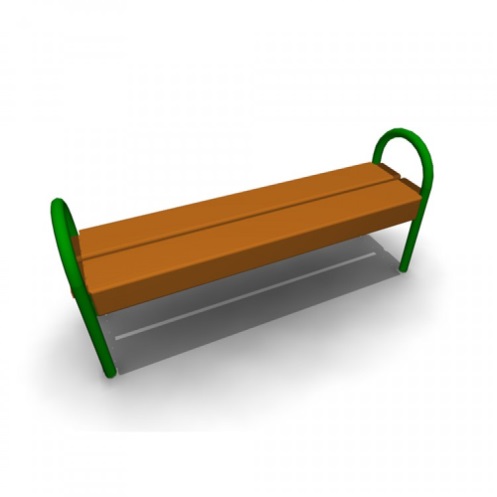 Скамья без спинки:длина скамейки - 1,5 м;ширина – 380 мм;высота - 680 мм.1.2.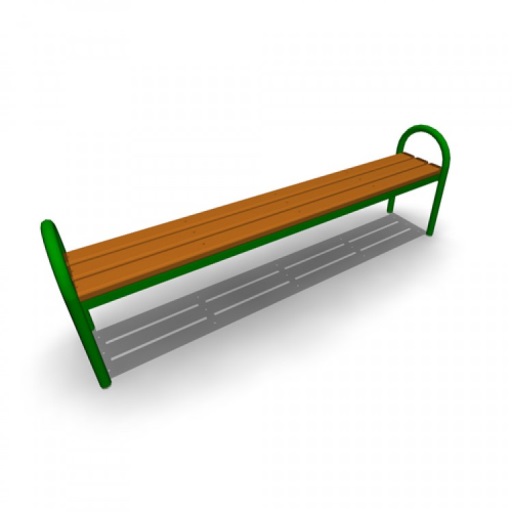 Скамья без спинки:длина скамейки - 2,0 м;ширина - 385 мм;высота - 660  мм.1.3.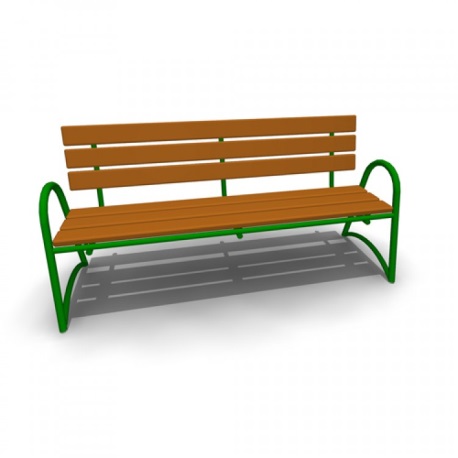 Скамья со спинкой:длина скамейки - 2,085 м;ширина - 770  мм;высота - 975  мм.Урна Урна Урна 2.1.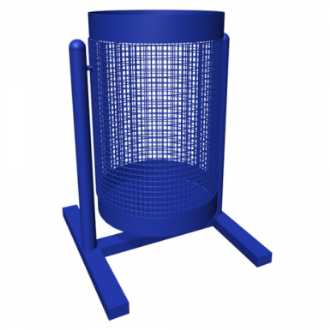 Урна для мусора:высота - 540 м;ширина – 400 мм;объем: 20 л.2.2.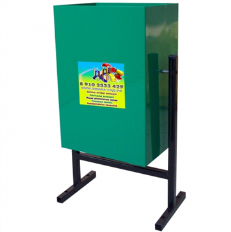 Урна уличная:высота - 600мм;ширина - 330 мм;объем: 24лНаименованиеОтветственный исполнитель, соисполнитель, , участник Источник финансированияКод бюджетной классификацииКод бюджетной классификацииКод бюджетной классификацииКод бюджетной классификацииОбъемы бюджетных ассигнований (тыс. рублей) Объемы бюджетных ассигнований (тыс. рублей) Объемы бюджетных ассигнований (тыс. рублей) Объемы бюджетных ассигнований (тыс. рублей) Объемы бюджетных ассигнований (тыс. рублей) Объемы бюджетных ассигнований (тыс. рублей) Объемы бюджетных ассигнований (тыс. рублей) Объемы бюджетных ассигнований (тыс. рублей) НаименованиеОтветственный исполнитель, соисполнитель, , участник Источник финансированияГРБСРз
ПрЦСРВРгодгодгодгодгодгодгодгодмуниципальная программа (наименование)муниципальная программа (наименование)муниципальная программа (наименование)муниципальная программа (наименование)Наименование мероприятия Программы*Источник финансированияРасчет необходимых финансовых ресурсов на реализациюмероприятияОбщий объем финансовых ресурсов необходимых для реализации мероприятия по годам (тыс.руб.) Общий объем финансовых ресурсов необходимых для реализации мероприятия по годам (тыс.руб.) Общий объем финансовых ресурсов необходимых для реализации мероприятия по годам (тыс.руб.) Общий объем финансовых ресурсов необходимых для реализации мероприятия по годам (тыс.руб.) Общий объем финансовых ресурсов необходимых для реализации мероприятия по годам (тыс.руб.) Наименование мероприятия Программы*Источник финансированияРасчет необходимых финансовых ресурсов на реализациюмероприятия20182019202020212022Благоустройство дворовых территорий Средства федерального бюджета – ____ тыс.руб;Средств бюджета Ставропольского края предоставляемые на реализацию мероприятий по формированию комфортной городской среды – ____ тыс.руб.;Средства бюджета муниципального образования – _____ тыс.руб.; На основании сметных расчетовБлагоустройство общественных территорийСредства федерального бюджета – ____ тыс.руб;Средства бюджета Ставропольского края  ____тыс.руб.;Средства бюджета муниципального образования – ____тыс.руб.; На основании сметных расчетов№ п/пЗадачи,        
направленные  
на достижение 
целиПланируемый объем   финансирования на решение 
данной задачи (тыс. руб.)Планируемый объем   финансирования на решение 
данной задачи (тыс. руб.)Показатели,       
характеризующие достижение целиЕдиницаизмеренияБазовое значение 
показателя (на начало реализации 
Программы)Планируемое значение показателяпо годам реализации (2018г.)Планируемое значение показателяпо годам реализации (2019г.)Планируемое значение показателяпо годам реализации (2020г.)Планируемое значение показателяпо годам реализации (2021г.)Планируемое значение показателяпо годам реализации (2022г.)№ п/пЗадачи,        
направленные  
на достижение 
целиПланируемый объем   финансирования на решение 
данной задачи (тыс. руб.)Планируемый объем   финансирования на решение 
данной задачи (тыс. руб.)Показатели,       
характеризующие достижение целиЕдиницаизмеренияБазовое значение 
показателя (на начало реализации 
Программы)Планируемое значение показателяпо годам реализации (2018г.)Планируемое значение показателяпо годам реализации (2019г.)Планируемое значение показателяпо годам реализации (2020г.)Планируемое значение показателяпо годам реализации (2021г.)Планируемое значение показателяпо годам реализации (2022г.)№ п/пЗадачи,        
направленные  
на достижение 
целибюджетмуниципального образованиядругие   источникиПоказатели,       
характеризующие достижение целиЕдиницаизмеренияБазовое значение 
показателя (на начало реализации 
Программы)Планируемое значение показателяпо годам реализации (2018г.)Планируемое значение показателяпо годам реализации (2019г.)Планируемое значение показателяпо годам реализации (2020г.)Планируемое значение показателяпо годам реализации (2021г.)Планируемое значение показателяпо годам реализации (2022г.)1.234567891011121.Задача 1.Повышение уровня благоустройства дворовых территорий в населённых пунктахКоличество благоустроенных дворовых территорий в населённых пунктахЕдиниц2.Задача 2.  Повышение уровня благоустройства общественных территорий в населённых пунктахКоличество благоустроенных общественных территорий в населённых пунктахЕдиницN  
№ п/пПеречень программных
мероприятий2018 – 2022 гг.2018 – 2022 гг.2018 – 2022 гг.2018 – 2022 гг.ВсегоВсегоВсегоВсегоN  
№ п/пПеречень программных
мероприятийПлановый объем   финансирования по Программе      
(тыс. руб.)Выполнено 
(тыс.руб.)Профинан-сировано
(тыс.руб.)Степень и результаты  выполненияПлановый объем   финансирования по Программе      (тыс. руб.)Выполнено (тыс.руб.)Профинан-сировано
(тыс.руб.)Степень и результаты  выполнения